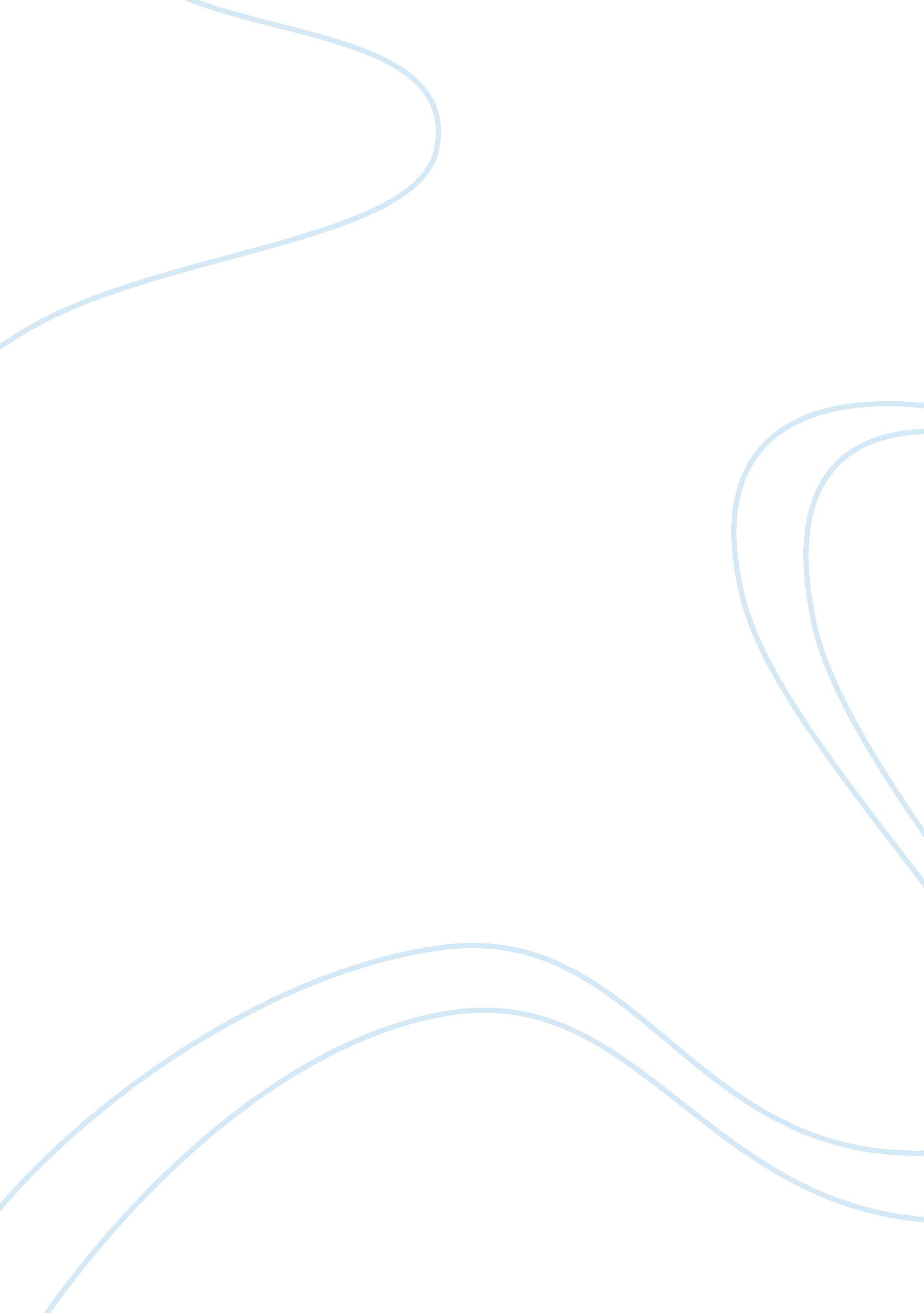 Learning journey essay sample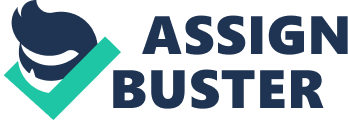 Crowds poured through the checkpoints, people of every origin on their way to their dream holidays or visiting their families for the fist time in ages, who knows, It’s not for me to worry, I had a bigger problem. My family and me had planned a holiday to Florida, USA, great! Except one problem, the thought of having to fly there, I was absolutely terrified of flying! My knees began knocking together like a hammer on a nail. ‘ Would all people on flight C1326 please report to checkpoint seven please. ‘ The caller announced. My blood ran cold, this was our flight. I just froze; it felt like I had been thrown into a giant stock freezer alone, I couldn’t move my thighs, they felt like I was holding up two giant ice-coated logs! The giant mouth slid open, I just starred down the seemingly never-ending walkway. This was it, no turning back, no time for hesitation. A glimmer of light caught my eye, a miniscule gap between land and the forbidden craft. A lady stood at the end of the tunnel collecting boarding passes and checking passports, in my state of mind I went into paranoia because behind her beaming artificial smile, I believed she had something to hide. What it was I didn’t know? I was so petrified I didn’t know what I knew! I slowly staggered to my seat and slumped into it. The same lady came around with a small round basket giving everyone something from it, something small. She came over to me and handed me one, it was a small hard-boiled sweet. It was to stop our ears from popping when the plane takes off! Suddenly a huge whirring sound started up! It was just like a giant turbo hairdryer, I sank into my seat and a drop of sweat dripped down my roasting forehead onto my eyebrow. My mother reassured me that it was the engines starting up. It helped me knowing what was happening, I didn’t feel so frightened. The great man-made bird began progressing at speed and then I felt a sensation of vertigo, the plane began to tilt up… Until it steadied up and I was told we were in the air! Now I began to panic, we were about 5, 000 feet high in the air and completely helpless. I tried to ignore my fear but it was to hard, I was far too scarred to turn a blind eye to it but my mother found a solution. The same lady came around again and gave me a pair of headphones and switched on a small television for me to watch. I put the small headphones on my head and changed the channel, on one channel and my favorite film was on! I was so pleased that my face lit up like Rudolph’s red nose and all fear was lost. When the film finished, I was so mellow and relaxed that I took the headphones off and looked out the window. All I could see was a thick white blanket, which looked liked a large paddock of white fluffy sheep. I was settled down and I no longer had any worries, I could enjoy the journey. 